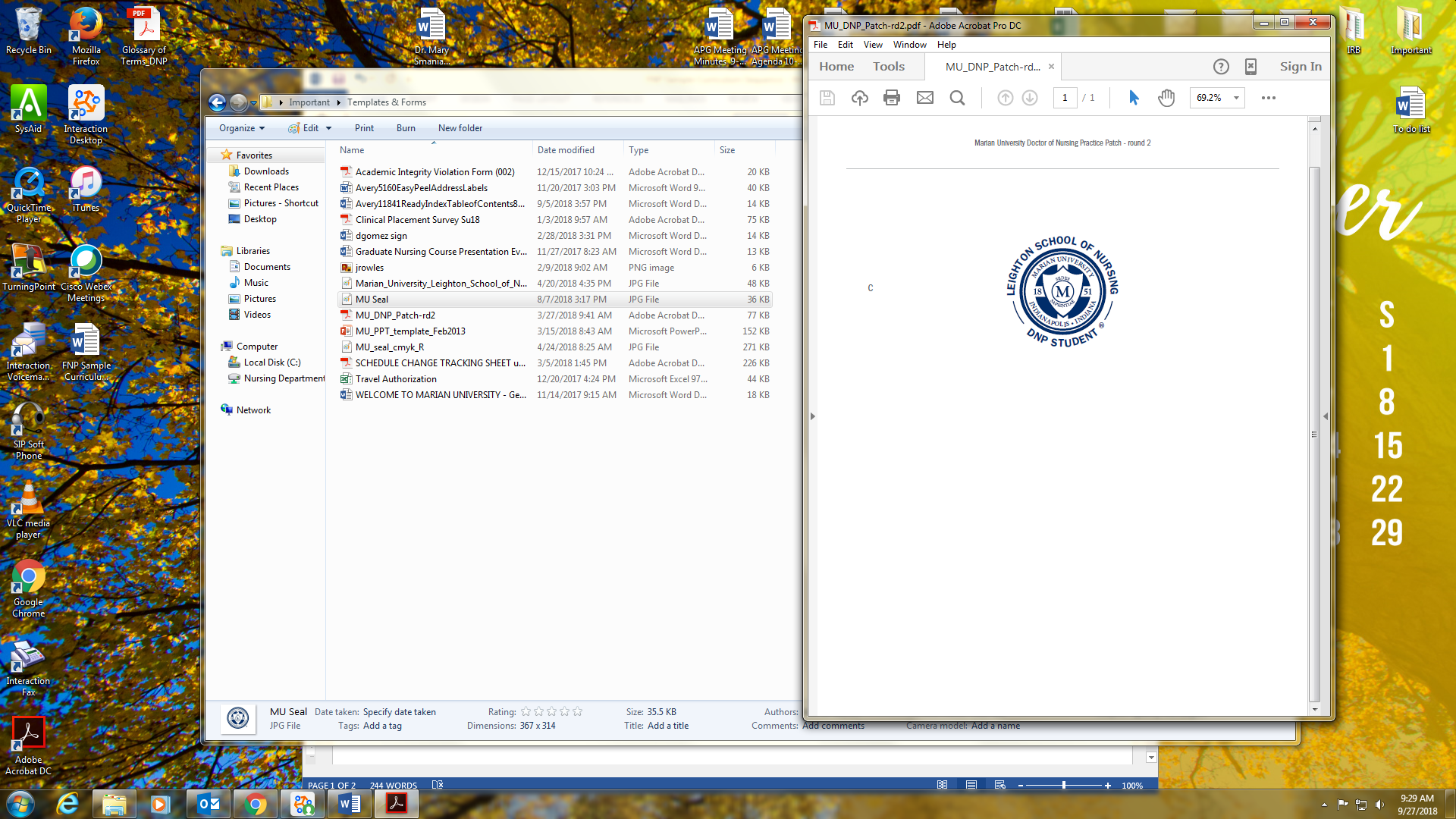 Doctor of Nursing Practice FNP Plan of Study SampleYEAR 1             Summer CRFall CRSpring CRNSG 501 Epidemiology for Advanced Practice or Equivalent3NSG 506 Advanced Health Assessment3NSG 504 Advanced Pharmacology3NSG 502 Theoretical Foundations of Nursing Practice3NSG 507 Nursing Research3NSG 701 Analytical Methods for the Translation of Evidence into Practice3NSG 503 Advanced Physiology and Pathophysiology3NSG 602 Scientific Foundations for the FNP Role3NSG 705 Information Management to Improve Healthcare3Total9Total 9Total9YEAR 2            Summer CRFall CRSpring CRNSG 604 Clinical Differential Judgment & Diagnosis3NSG 505 Policy, Organization and Finance of Health Care3NSG 662 Primary Care Pediatric & Adolescent3/2NSG 702 Program and Systems Planning for Quality Improvement3NSG 660 Primary Care Adult & Older Adult3/4NSG 704 Professional Leadership and Collaboration3NSG 780 Special Topics in Health Care1NSG 706 DNP Project 1 - Assessment  1NSG 707 DNP Project 2 - Implementation and Evaluation 1Total7Total11Total9YEAR 3            Summer CRFallCRNSG 608 Integrative Behavioral Health and Family Systems 3NSG 610  FNP Comprehensive 1Total Program Credit Hours 71NSG 664 Primary Care Women3/2NSG 666 Primary Care Immersion1/6Total Program Credit Hours 71NSG 708 DNP Project 3 - Dissemination1Total Program Credit Hours 71Total9Total 8Total Program Credit Hours 71